Задача 1. Дана электрическая цепь, в которой происходит коммутация (рис. 1.1). В цепи действует постоянная ЭДС Е. Параметры цепи приведены в табл. 1.1. Требуется определить закон изменения во времени тока после коммутации в одной из ветвей схемы или напряжение на каком либо элементе или между заданными точками схемы.Задачу следует решать классическим методом расчета. На основании полученного аналитического выражения требуется построить график изменения искомой величины в функции времени в интервале от t = 0 доt=3/min, где |p|min – меньший по модулю корень характеристического уравнения.             І1         R1                       R3                                   І2         L                                                                                                           С              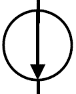             E                            R2                         R4                                                                                                            Рис. 1.1Табл. 1.1Решение.Е, BL2, ГнC, мкФR1R2R3R4Опреде-литьЕ, BL2, ГнC, мкФОмОмОмОмОпреде-лить50216701224І2